 18.03.2020                                                                                                        № 17                                      с. Николо-АлександровкаОб утверждении Положения окомиссии  по охране труда администрации Николо-Александровского сельсовета 	        Для приведения нормативных правовых актов Администрации муниципального образования Николо-Александровского сельсовета в соответствии со статьёй 34 Трудового Кодекса Российской Федерации «Требование охраны труда»п о с т а н о в л я ю:             1. Утвердить Положение о комиссии по охране труда администрации Николо-Александровского сельсовета (приложение 1)	2. Постановление главы Николо-Александровского сельсовета от 26.12.2014 № 104 «Об утверждении Положения о комиссии по охране труда администрации Николо-Александровского сельсовета» считать утратившим силу.           3. Контроль за исполнением настоящего постановления оставляю за собой.Глава Николо-Александровского сельсовета                                                                                               Г.Т.Панарина                                                        Приложение кпостановлению главы Николо-                                                                                  Александровского сельсовета                                                                  18.03.2020       № 17ПОЛОЖЕНИЕоб охране труда в администрации муниципального образования Николо-Александровского сельсовета    Настоящее Положение об охране труда (далее - "Положение") разработано в соответствии с требованиями действующего законодательства о труде, охране труда и иных нормативных правовых актов. 1. Общее положение1.1. Цель работы по охране труда – обеспечение безопасности жизни, сохранение здоровья и работоспособности работников администрации муниципального образования Николо-Александровского сельсовета(далее – администрация) в процессе трудовой деятельности. 1.2. Настоящее положение устанавливает: 1.2.1. Основные направления работы по охране и безопасности труда в администрации. 1.2.2. Распределение обязанностей по обеспечению выполнения работ в области охраны труда в администрации между руководителем и специалистами. 1.2.3. Роль и место ответственного лица за охрану труда. 1.2.4. Направления обеспечения благоприятных условий труда и снижения травматизма: - обучение и инструктаж по вопросам охраны труда работников администрации; - контроль и анализ состояния условий труда; - разработка мероприятий для включения в план мероприятий по охране труда; - организация обеспечения работников администрации средствами коллективной и индивидуальной защиты. - изучение и распространение передового опыта по охране труда, пропаганда вопросов охраны труда. 1.2.5. Деятельность комиссии по охране труда.1.2.6. Порядок расследования несчастных случаев на производстве. 1.3. Настоящее положение вводится как обязательное для исполнения всеми руководителями и специалистами администрации.2. Основные направления работ по охране труда и распределения обязанностей по их выполнению Наименование работ по охране труда3. Ответственное лицо по охране труда.3.1. Для осуществления организационных, координирующих, методических и контрольных функций на ответственное лицо по охране труда возлагаются следующие обязанности:  - осуществление контроля за соблюдением всеми работниками- администрации действующего законодательства, правил, норм и инструкций по охране и безопасности труда;  - контроля за выдачей и использованием средств индивидуальной защиты;- проведение инструктажей на рабочем месте и вводного инструктажа;- планирование, организация работы по подготовке, обучению,- повышению квалификации и проверке знаний сотрудников по охране труда, в том числе через профессиональные учреждения и осуществляет  - анализ и устранение недостатков в обеспечении безопасных условий- контроль за их выполнением; труда;  - периодическая проверка знаний по охране труда у работников;- контроль соблюдения режима рабочего времени, отдыха, дисциплина труда, использования труда женщин;  - не допускать к работе работников учреждения, не прошедших установленные медицинские осмотры или уклоняющихся от выполнения предписания врача по результатам медицинского осмотра;  - разработка и составление документации по охране труда. 3.2.Ответственное лицо по охране труда в вопросах охраны труда подчиняется непосредственно главе муниципального образования Николо-Александровского  сельсовета. 4. Комиссия по охране труда.4.1. Комиссия по охране труда создается распоряжением главы муниципального образования Николо-Александровского сельсовета для оказания помощи в организации общественного контроля за состоянием охраны труда в администрации, а также для совместной работы по улучшению условий труда и снижению травмоопасности и профзаболеваний. 4.2. Комиссия создается на паритетной основе из 4-х человек во главе с председателем комиссии  4.3. В своей работе комиссия руководствуется «Положением о комиссии по охране труда в администрации», утвержденным распоряжением главы муниципального образования Николо-Александровского сельсовета 5. Обучение и инструктаж по вопросам охраны труда. 5.1. Все работники (руководители в том числе) администрации при поступлении на работу проходят обучение и проверку знаний по охране труда. Дополнительно к обучению все работники проходят вводный инструктаж, а так же инструктаж на рабочем месте: - вводный инструктаж, проводится со всеми вновь принимаемыми на работу, а также с временными работниками, командированными и проходящими практику. О проведении инструктажа делается соответственная запись в журнале; - первичный инструктаж на рабочем месте, проводится со всеми вновь принимаемыми на работу, а также с работниками, переводимыми в другой отдел, с работниками выполняющими работу на территории предприятия, проходящими практику. Первичный инструктаж проводится индивидуально на рабочем месте с практическим показом безопасных приемов и методов труда; - повторный инструктаж, проводится не реже одного раза в полугодие. Проводится индивидуально или группой работников, по программе первичного инструктажа на рабочем месте;- внеплановый инструктаж, проводится при введении в действие новых или переработанных стандартов, правил, инструкций, по охране труда или изменение к ним. Инструктаж проводится в случаях: по требованию органа надзора; при нарушении работником требований безопасности труда, которые могут или могли или повлекли к травме, аварии. -работники администрации не связанные с обслуживанием, наладкой, ремонтом оборудования, использованием инструмента не проходят первичный инструктаж на рабочем месте; Проверка знаний проводится для вновь поступивших на работу не позднее месяца после назначение на должность, для работающих - периодически не реже 1 раза в три года 5.2. Помимо прохождения инструктажей и обучения, специалисты и рабочие изучают инструкции по технике безопасности и охране труда для отдельных профессий и видов работ. 5.3. Инструкции разрабатываются ответственным лицом по охране труда, утверждаются главой муниципального образования Николо-Александровского сельсовета и периодически подвергаются пересмотру.6. Контроль и анализ состояния условий труда.6.1. Контроль и анализ состояния условий труда систематически осуществляется на рабочих местах в следующем порядке: - при ежедневном обходе рабочих мест администрации (ответственный по охране труда ); - при обходе рабочих мест раз в квартал (комиссия по охране труда). 6.2. Обо всех нарушениях и замечаниях ответственное лицо сообщает главе муниципального образования в посменном виде для принятия мер по устранению нарушений и привлечению к ответственности виновных. 7. Разработка мероприятий по охране и улучшению условий труда.7.1. Мероприятия по охране труда разрабатываются ответственным лицом по охране труда на основе: 1. Материалов анализа состояния условий труда на рабочих местах. 2. Данных по проверкам надзорных органов. 3. Предложений комиссии по охране труда администрации. 7.2. Контроль за осуществлением мероприятий по охране труда осуществляет глава муниципального образования. 8. Организация расследования несчастных случаев на производстве.8.1. Порядок и ход расследования определяется действующим законодательством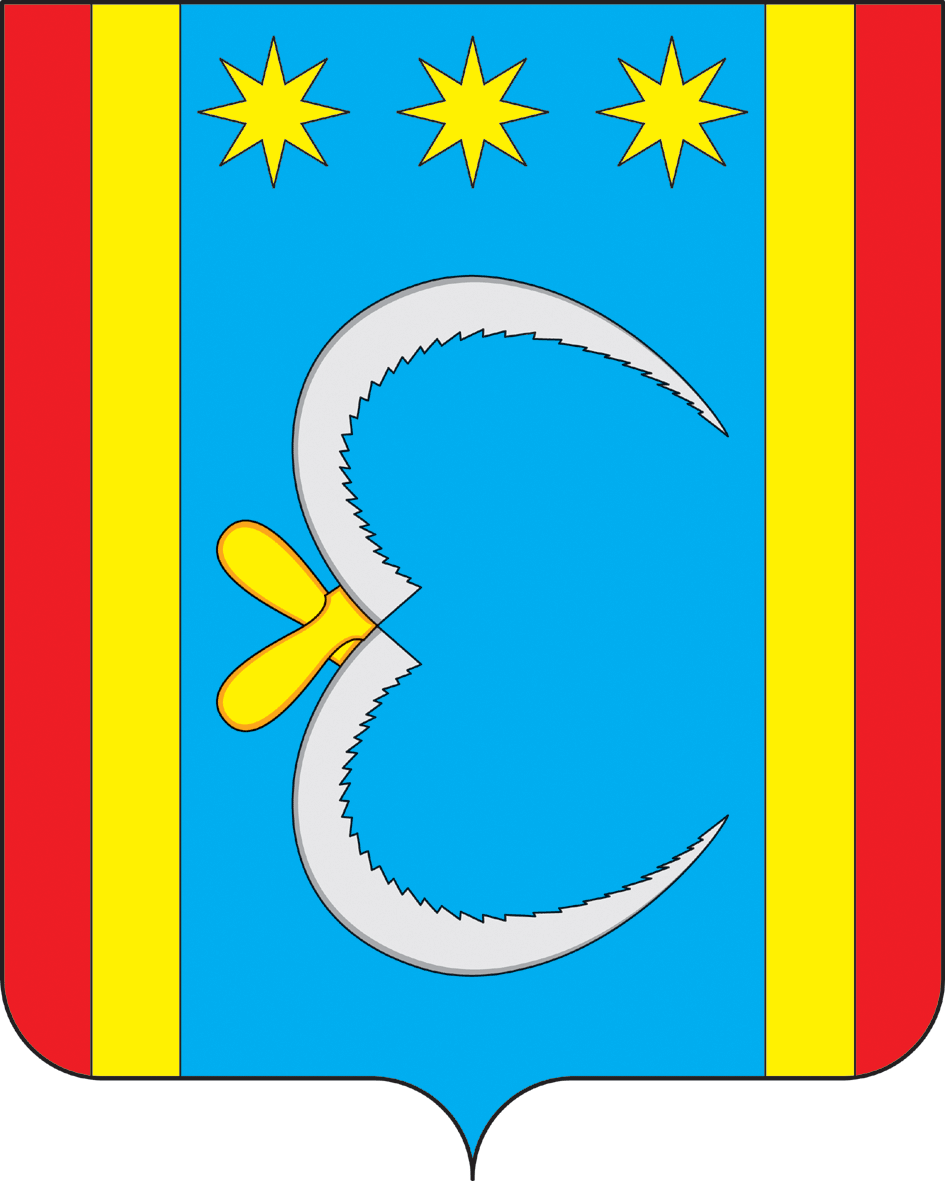 АДМИНИСТРАЦИЯ НИКОЛО-АЛЕКСАНДРОВСКОГО СЕЛЬСОВЕТАОКТЯБРЬСКОГО РАЙОНА АМУРСКОЙ ОБЛАСТИПОСТАНОВЛЕНИЕНаименование работ по охране трудаОтветственный исполнительОбщее руководство и контроль за состоянием охраны труда в администрации, контроль за соблюдением законодательных и иных нормативных правовых актов, требований, правил и инструкций по охране труда. Контроль за выполнением служебных обязанностей подчиненными.Глава сельсоветаПроведение обязательного страхования работников от временной нетрудоспособности вследствие заболевания, а также от несчастных случаев и профессиональных заболеваний на производствеГлавный бухгалтерПроведение обучения и инструктажей работников управления по вопросам охраны труда. Обучение безопасным приемам работы.Ответственный по охране трудаОбеспечение средствами индивидуальной защиты работников управления. Ответственный по охране труда Наблюдение за состоянием условий и охраны труда.Глава сельсоветаОбеспечение средствами индивидуальной защиты работников управления. Ответственный по охране труда Наблюдение за состоянием условий и охраны труда.Глава сельсовета